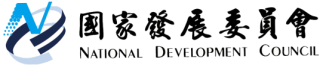 國家發展委員會 新聞稿發布日期：105年1月6日聯 絡 人：劉美琇、陳盈如聯絡電話：2316-5960、2316-5972國發會持續推動2016年經商環境改革國發會參考世界銀行去年10月發布的《2016經商環境報告》，提出2016年改革方案。中長期策略將深化研議及引進標竿國家做法，促進我國經商法制與國際調和；短期策略則將強化我國與世界銀行的連繫及溝通，讓世界銀行更理解我國改善經商環境的努力與改變，以利我國經商便利度(Ease of Doing Business, EoDB)能達成進入全球10名內的目標。持續推動經商環境評比改革，本會去(104)年12月25日召開研商「2016年我國世界銀行(WB)經商環境改革方案」第1次工作會議，先針對「開辦企業」、「申請建築許可」、「電力取得」、「財產登記」及「繳納稅款」等5項指標提出改革建議。今年上半年並將另就「獲得信貸」、「保護少數股東」、「跨境貿易」、「執行契約」與「債務清理」等5個指標，陸續召開研商會議，以完備2016年經商環境改革方案。針對會議討論的5項指標，我國於世界銀行《2016經商環境報告》調查189個經濟體中，表現如下：(鄰近經濟體調查，參見附件)一、「開辦企業」：臺灣全球排名第22名；相較鄰近經濟體，列後香港(4)、新加坡(10)、馬來西亞(14)，優於韓國(23)、日本(81)及中國大陸(136)。二、「申請建築許可」：臺灣全球排名第6名；相較鄰近經濟體，列後新加坡(1)，優於香港(7)、馬來西亞(15)、韓國(28)、日本(68)及中國大陸(176)。三、「電力取得」：臺灣全球排名第2名；相較鄰近經濟體，列後韓國(1)，優於新加坡(6)、香港(9)、馬來西亞(13)、日本(14)及中國大陸(92)。四、「財產登記」：臺灣全球排名第18名；相較鄰近經濟體，列後新加坡(17)，優於馬來西亞(38)、韓國(40)、中國大陸(43)、日本(48)及香港(59)。五、「繳納稅款」：臺灣全球排名第39名；相較鄰近經濟體，列後香港(4)、新加坡(5)、韓國(29)、馬來西亞(31)，優於日本(121)及中國大陸(132)。 本次會議討論5項指標，達成會議決議如下：「開辦企業」指標：請經濟部研析香港簡化公司設立文件、程序及不需印鑑制度的配套措施；另請勞動部發函地方政府，鼓勵企業單位使用「工作規則自動檢核系統」報核工作規則。「申請建築許可」指標：請內政部參考臺北市政府實施「建築單一窗口發照中心」的成功經驗，推展至其他各直轄市及縣市政府；請臺北市政府繼續推動「建築單一窗口發照中心」流程進一步簡化。「電力取得」指標：請經濟部及台電公司修正「受理一定規模以下建築物申請新設用電處理原則」，以明確架空輸配電路及地下輸配電路的時間、程序及成本。「財產登記」指標：請臺北市政府檢討不動產糾紛調處機制之流程，並規劃於網站上增加不動產糾紛調處機制及申訴信箱。「繳納稅款」指標：財政部將持續推動營利事業所得稅及營業稅的簡化申報書表及措施。世界銀行以企業生命週期所可能面對經商環境問題，調查各國政府處理這些議題的效率與品質，提供我們對此10個指標面向的檢討與省思。本會後續將於各指標評比內容的基礎上，建立更長期性的願景與展望，促使各部會能以簡政便民及接軌國際趨勢的思維，思考改革方向，並加以落實，以營造更優質經商環境。附表、鄰近經濟體DB2016指標排名比較表一、開辦企業二、申請建築許可三、電力取得四、財產登記五、繳納稅款經濟體香港新加坡馬來西亞臺灣韓國日本泰國中國大陸指標排名41014222381961361.程序(個)2333386112時間(天)1.52.5410410.227.531.43.成本(%人均所得)1.20.66.72.114.57.56.40.74.最低資本額(%人均所得)00000000經濟體新加坡臺灣香港馬來西亞韓國泰國日本中國大陸指標排名167152839681761.程序(個)10101115101712222時間(天)2693727928103197244.33.成本(%人均所得)0.30.40.71.44.30.10.67.24.建築品質控制指數(0-15)14131213811109經濟體韓國臺灣新加坡香港泰國馬來西亞日本中國大陸指標排名1269111314921.程序(個)3344453.45.52時間(天)18223128373297.7143.23.成本(%人均所得)39.842.825.91.345.930.70413.34.供電可靠及費率透明指數(0-8)88877886經濟體新加坡臺灣馬來西亞韓國中國大陸日本泰國香港指標排名17183840434857591.程序(個)438746352時間(天)4.54136.519.513327.53.成本(%財產價值)2.96.23.35.13.45.86.37.74.土地登記管理品質指數(0-30)26.528.527.527.51724.513.523經濟體經濟體香港新加坡韓國馬來西亞臺灣泰國日本中國大陸指標排名指標排名45293139701211321.繳納次數(次)1.繳納次數(次)36121311221492.時間(小時)2.時間(小時)7483.51881182212643302613.實質稅率(%利潤)3.實質稅率(%利潤)22.818.433.240.034.527.551.367.8(1)營利事業所得稅17.5218.222.712.719.528.911.1(2)攤提勞工稅費5.215.313.816.418.45.418.247.7(3)其他稅費0.11.11.20.93.42.64.28.7